Marienplatz 3, Fichtelberg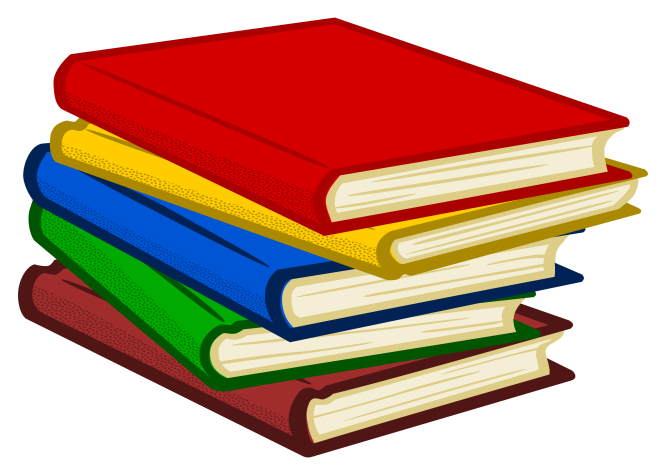 von 11.00 Uhr bis 17.00 UhrBücherflohmarkt    am Marienplatz in Fichtelberg(ehem. Möbel-Kaufmann  -  Nähe Pfarrkirche)